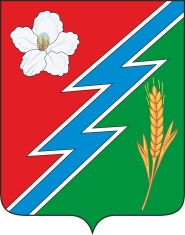 17.01.2022г. №3РОССИЙСКАЯ ФЕДЕРАЦИЯИРКУТСКАЯ ОБЛАСТЬОСИНСКИЙ МУНИЦИПАЛЬНЫЙ РАЙОНМАЙСКОЕ СЕЛЬСКОЕ ПОСЕЛЕНИЕАДМИНИСТРАЦИЯПОСТАНОВЛЕНИЕОБ УСТАНОВЛЕНИИ РАСХОДНОГО ОБЯЗАТЕЛЬСТВА ПО ФИНАНСИРОВАНИЮ МЕРОПРИЯТИЙ ПЕРЕЧНЯ НАРОДНЫХ ИНИЦИАТИВНа основании постановления Правительства Иркутской области от 14.02.2019 г. № 108-пп  в редакции от 16 января 2020 года № 16-пп «О предоставлении субсидий из областного бюджета местным бюджетам в целях софинансирования расходных обязательств муниципальных образований Иркутской области на реализацию мероприятий перечня проектов народных инициатив»,  руководствуясь статьей 60 Устава МО «Майск» ПОСТАНОВЛЯЮ:1. Установить расходные обязательства по финансированию мероприятий перечня проектов народных инициатив на 2022 год.2. Предусмотреть расходные обязательства для реализации мероприятий перечня проектов  народных инициатив в бюджете МО «Майск» на 2022 год в размере 518300,00 рублей, в том числе за счет областного бюджета 503200,00 рублей, с местного бюджета 15100,00  рублей.3. Финансовому отделу включить расходные обязательства по финансированию мероприятий перечня проектов народных инициатив в реестр расходных обязательств. 4. Настоящее постановление опубликовать в «Вестнике» и обнародовать на официальном сайте администрации муниципального образования «Майск» www. maisk-adm.ru.5. Контроль за исполнением настоящего Постановления возложить на финансовый отдел администрации муниципального образования «Майск»Глава  муниципального образования «Майск» А.И.Серебренников